Bijlage 1 Werkvorm 2VERGELIJKEND WARENONDERZOEK  PAPRIKACHIPS - resultatenformulierA.  Je proeft zodadelijk 3 merken chips. Je docent heeft de typen chips op het bord genoteerd. Waar gaat    jouw voorkeur naar uit? Noteer jouw top 3:1.2.3.Je krijgt in je groepje 3 soorten chips. Het is jullie alleen niet bekend welke chips van welk merk is. B. Jullie gaan deze 3 merken chips vergelijken. Maak daarvoor samen een tabel met 4 zelf gekozen beoordelingscriteria. Daarna beoordelen jullie individueel de 3 merken chips.Geef aan de hand van jouw beoordelingen een eindcijfer aan ieder soort chips.C.  Rangschik de 3 soorten geproefde chips naar rapportcijfer:1.2.3.Nu noemt de docent op welke chips bij welke letter hoorde.Vergelijk nu samen met je groepsleden de top 3 die je opschreef voor het onderzoek en de top 3 die je naar aanleiding van het onderzoek hebt gemaakt. Beantwoord de volgende vragen:Welke keuzes bepalen je eerste top 3? Koop je merken, zo ja/nee  en  waarom?Op basis van welke productaspecten heb je in de test voor jouw beste chipskeuze gekozen? Komen deze productaspecten overeen met je merkbeleving van deze typen paprikachips? Welke les leer je hieruit?  Wat is je conclusie over merkentrouw n.a.v. dit onderzoek?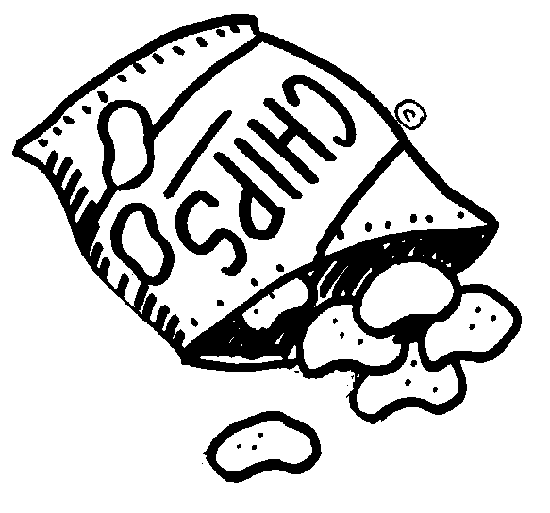 Beoordelings-criteria:Cijfer:Chips AChips BChips C